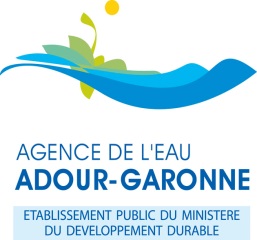 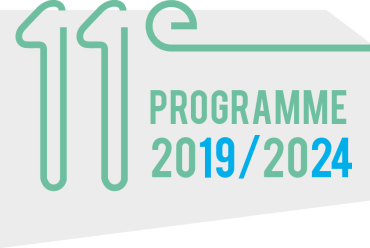 Formulaire de demande d’aide 
auprès de l’agence de l’eau Adour-GaronneL’agence de l’eau Adour-Garonne apporte des aides financières aux maîtres d’ouvrage, industriels, agriculteurs, collectivités ou associations qui souhaitent mener des actions visant à améliorer la qualité de l’eau et des milieux aquatiques et à optimiser la gestion de la ressource en eau.Ce formulaire concerne les pièces et engagements nécessaires pour permettre l’instruction de votre demande d’aide financière ; s’il est donné une suite favorable à votre demande, à l’issue de l’instruction de votre dossier, vous recevrez un document attributif d’aide de l’Agence, lequel précisera les pièces nécessaires au versement de l’aide attribuée.L’Agence se réserve le droit de demander des compléments d’information, de vérifier l’exactitude des renseignements et engagements portés sur le présent formulaire lors de l’instruction de l’aide ou après son attribution. Ces vérifications peuvent être effectuées chez le bénéficiaire de l’aide par l’Agence ou par toute personne mandatée par elle à  cet effet ; elles  peuvent également être effectuées sur pièces. Le bénéficiaire s’engage à  fournir à l’Agence tout document  nécessaire à ces contrôles. L’Agence se réserve le droit de réduire le montant de l’aide ou de l’annuler en fonction des résultats de ces contrôles.Thématique : Eau potableRENSEIGNEMENTS CONCERNANT LE DEMANDEURNom ou raison sociale : Adresse : Code postal  	Commune : Nom de la personne à contacter : Fonction : Direction ou service : Tél : E-mail : SIRET : NAF/APE :PRESENTATION DU PROJETIntitulé : Il s’agit :    Travaux  Etude  Animation  Autre, préciser : Description rapide du projet (contenu et objectifs) : Motivations de l’opération projetée : Résultats attendus à l’issue de l’opération : Exemple : rapport final d’étude, mise aux normes d’une unité de distribution non-conforme, restructuration de l’alimentation en eau potable et substitution d’une ressource non protégeable Cette opération est-elle liée à une démarche territoriale (type SAGE, contrat de rivière, PAT ou tout autre contrat avec l’agence de l’eau) ? Oui NonSi oui, nom de la démarche territoriale : Prix de l’eau : (se reporter à l’utilitaire de calcul du prix de l’eau accessible sur le site internet de l’agence –lien- ou à demander aux services)Part eau potable :         € HT/m3 redevance Agence incluse.Prix de l’eau eau potable et assainissement :        € TTC/m3.Estimatif financier du projetCoût prévisionnel du projet présenté :                         €HT Plan de financement prévisionnel à compléter ci-dessous :Le plan de financement actualisé pourra vous être demandé au moment du solde de l’aide.Planning prévisionnel de réalisationDate prévisionnelle de début du projet (notification du marché ou commande) :Durée prévisionnelle du projet :             moisL’Agence se réserve la possibilité de demander la fourniture d’un planning prévisionnel détaillé. DECLARATIONS ET ENGAGEMENTS DU DEMANDEURJe soussigné(e) (nom, prénom) : agissant en qualité de : sollicite une aide financière de l’agence de l’eau Adour-Garonne pour la réalisation du projet objet de la présente demande,certifie être autorisé(e) et habilité(e) à signer la présente demande d’aide,atteste avoir pris connaissance des modalités et des conditions d’attribution des aides de l’agence de l’eau Adour Garonne,m'engage à associer techniquement l’Agence et la tenir informée au fur et à mesure du déroulement de l’opération, objet de la présente demande d’aide, m’engage à informer l’agence de l’eau en cas de modification du plan de financement ou toute autre modification du projet tel que décrit ci-dessus et dans les pièces annexées à la présente demande,m’engage à vérifier que l’opération a atteint les résultats escomptés et à en rendre compte à l’Agence, déclare ne pas avoir commencé l’opération avant le dépôt de la présente demande d’aide,certifie sur l’honneur l’exactitude des renseignements fournis, 	A 		le Le demandeur (signature et cachet)PIECES A JOINDRE OBLIGATOIREMENT A CETTE DEMANDEPour les collectivités, une délibération (du conseil ad hoc) précisant l’objet et le montant de l’aide sollicitée auprès de l’agence de l’eau,Pour les Etablissements Publics de Coopération Intercommunale (EPCI) en cas de première demande d’aide ou de modification des statuts, joindre une copie des statuts et arrêté préfectoral associé,Dossier technique détaillé concernant l’opération (contexte, descriptif technique de l’opération, objectif, exposé de la problématique rencontrée, impact du projet sur le milieu naturel…),Estimatif financier détaillé concernant l’opération par postes principaux du projet (études préalables, travaux, frais de maîtrise d’œuvre, frais annexes…)Relevé d’identité bancaire (RIB) ou IBAN hors collectivités territoriales ou EPCIOrganisme ou collectivité apportant une aide financièreMontant des travaux Forme et taux de l’aide (avance ou subventionMontant de la contribution attendueOrganisme ou collectivité apportant une aide financièreHTForme et taux de l’aide (avance ou subventionMontant de la contribution attendueFonds propres